Лот № 12(ул. Алданская)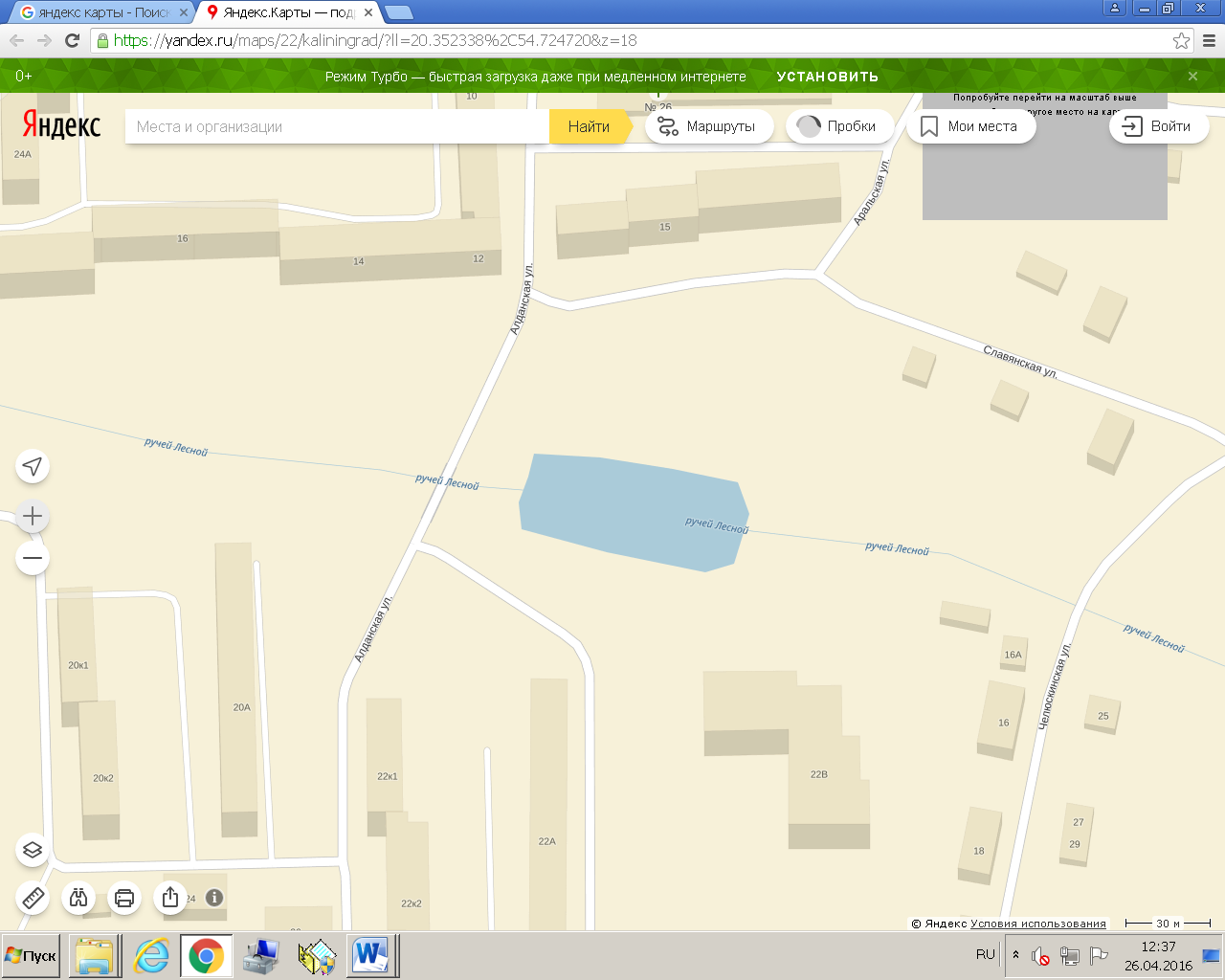 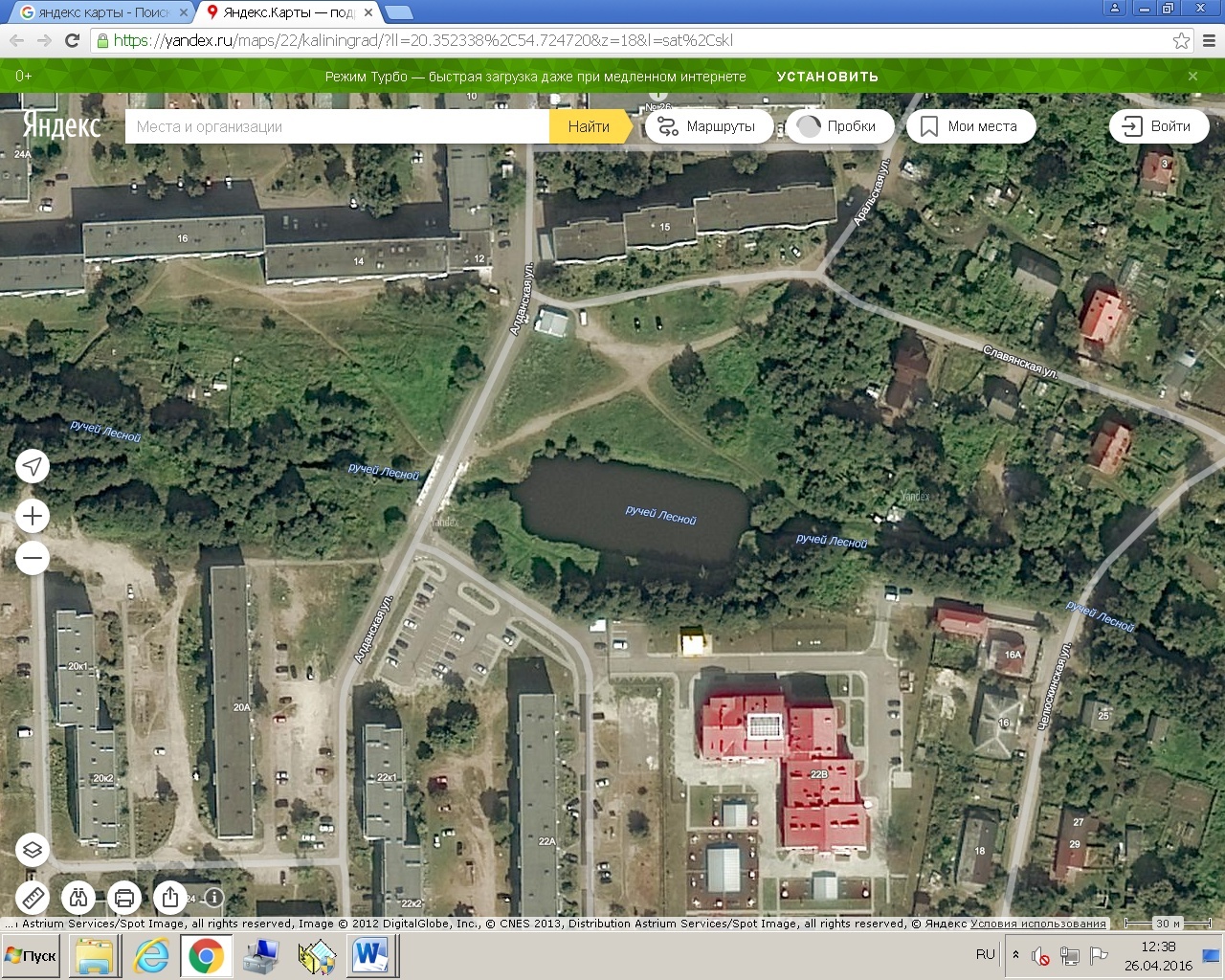 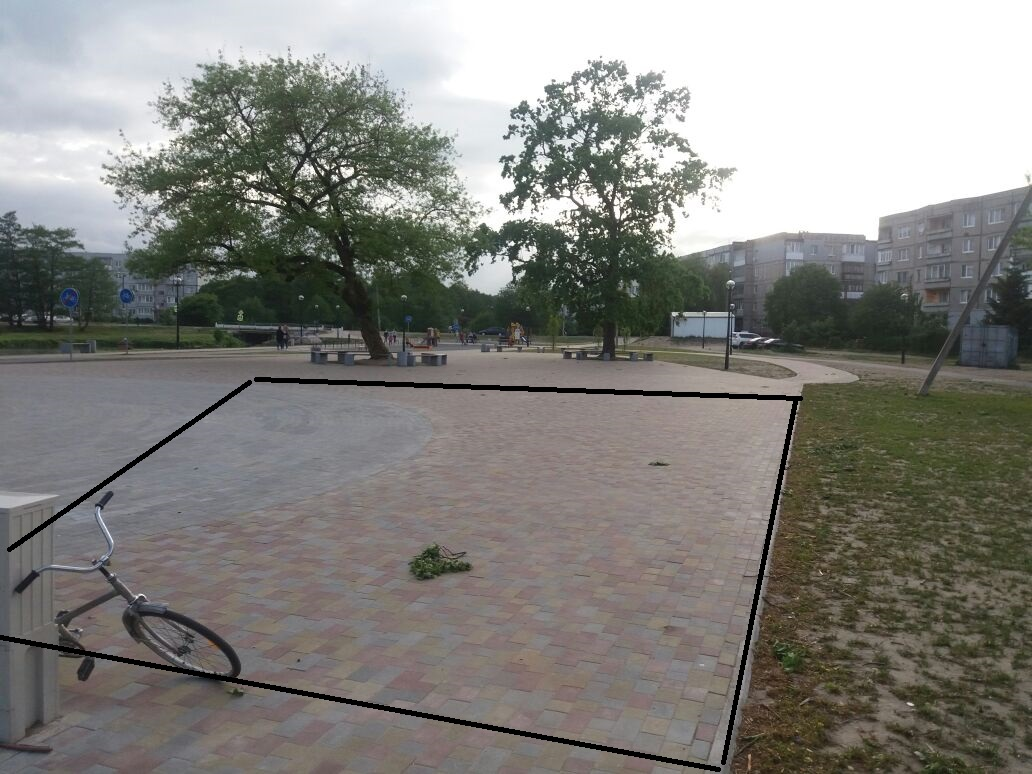 (10 м х 10 м = 100 м. кв.)